Тыва Республика                                                                                                    Республика Тыва Кызыл кожуун                                                                                                      Кызылский кожуунШамбалыг суму                                                                                           Администрация сельского     чагыргазы                                                                                                 поселения с. Шамбалыгский(667910, Республика Тыва, Кызылский район, сумон Шамбалыгский, ул. Кочетова б/н)Д О К Т А А ЛПОСТАНОВЛЕНИЕ № 45Председателя администрации сельского  поселения сумон Шамбалыгский Кызылского кожууна Республики ТываОт 08 декабря 2022 годаОб утверждении Перечня должностей муниципальной службыАдминистрации «сельского поселения сумона Шамбалыгский Кызылского кожууна Республики Тыва», при назначении на которые гражданеи при замещении которых муниципальные служащие обязаныпредставлять сведения о своих доходах, расходах, об имуществеи обязательствах имущественного характера, а также сведения о доходах,расходах, об имуществе и обязательствах имущественногохарактера своих супруги (супруга) и несовершеннолетних детейВ соответствии со статьей 15 Федерального закона от 02.03.2007 № 25-ФЗ «О муниципальной службе в Российской Федерации», статьей 8 Федерального закона от 25.12.2008 № 273-ФЗ «О противодействии коррупции», Указом Президента Российской Федерации от 18.05.2009 № 557 «Об утверждении перечня должностей федеральной государственной службы, при назначении на которые граждане и при замещении которых федеральные государственные служащие обязаны представлять сведения о своих доходах, об имуществе и обязательствах имущественного характера, а также сведения о доходах, об имуществе и обязательствах имущественного характера своих супруги (супруга) и несовершеннолетних детей»:1. Утвердить перечень должностей муниципальной службы администрации «сельского поселения сумона Шамбалыгский Кызылского кожууна Республики Тыва», при назначении на которые граждане и при замещении которых муниципальные служащие обязаны представлять сведения о своих доходах, расходах, об имуществе и обязательствах имущественного характера, а также сведения о доходах, расходах, об имуществе и обязательствах имущественного характера своих супруги (супруга) и несовершеннолетних детей, согласно приложению.2. Настоящее постановление опубликовать в информационных стендах администрации и разместить в информационно-телекоммуникационной сети «Интернет» на официальном сайте администрации «https://шамбалыг.рф/».3. Настоящее постановление вступает в силу после его официального опубликования.4. Контроль исполнения данного постановления оставляю за собой.Председатель администрации								сумона Шамбалыгский:								Ондар Т.Д.						Приложениек постановлению администрации«сельского поселения сумона Шамбалыгский Кызылского кожууна Республики Тываот «08» декабря 2022 г. № 45ПЕРЕЧЕНЬдолжностей муниципальной службыадминистрации «сельского поселения сумона Шамбалыгский Кызылского кожууна Республики Тыва», при назначении на которые граждане и при замещении которых муниципальные служащие обязаны представлять сведения о своих доходах, расходах, об имуществе и обязательствахимущественного характера, а также сведения о доходах,расходах, об имуществе и обязательствах имущественногохарактера своих супруги (супруга) и несовершеннолетних детейВыбрать:Сельское поселениеПеречень наименований должностей в администрации сельского поселения Перечень наименований должностей в администрации сельского поселения 1. Должности категории "Руководители" 1. Должности категории "Руководители" Главная группа должностей Главная группа должностей Председатель администрации7-2-01 Заместитель председателя администрации 7-2-02 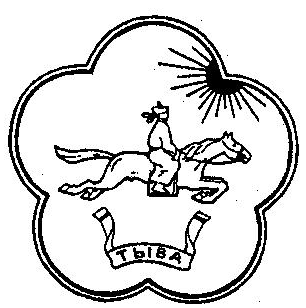 